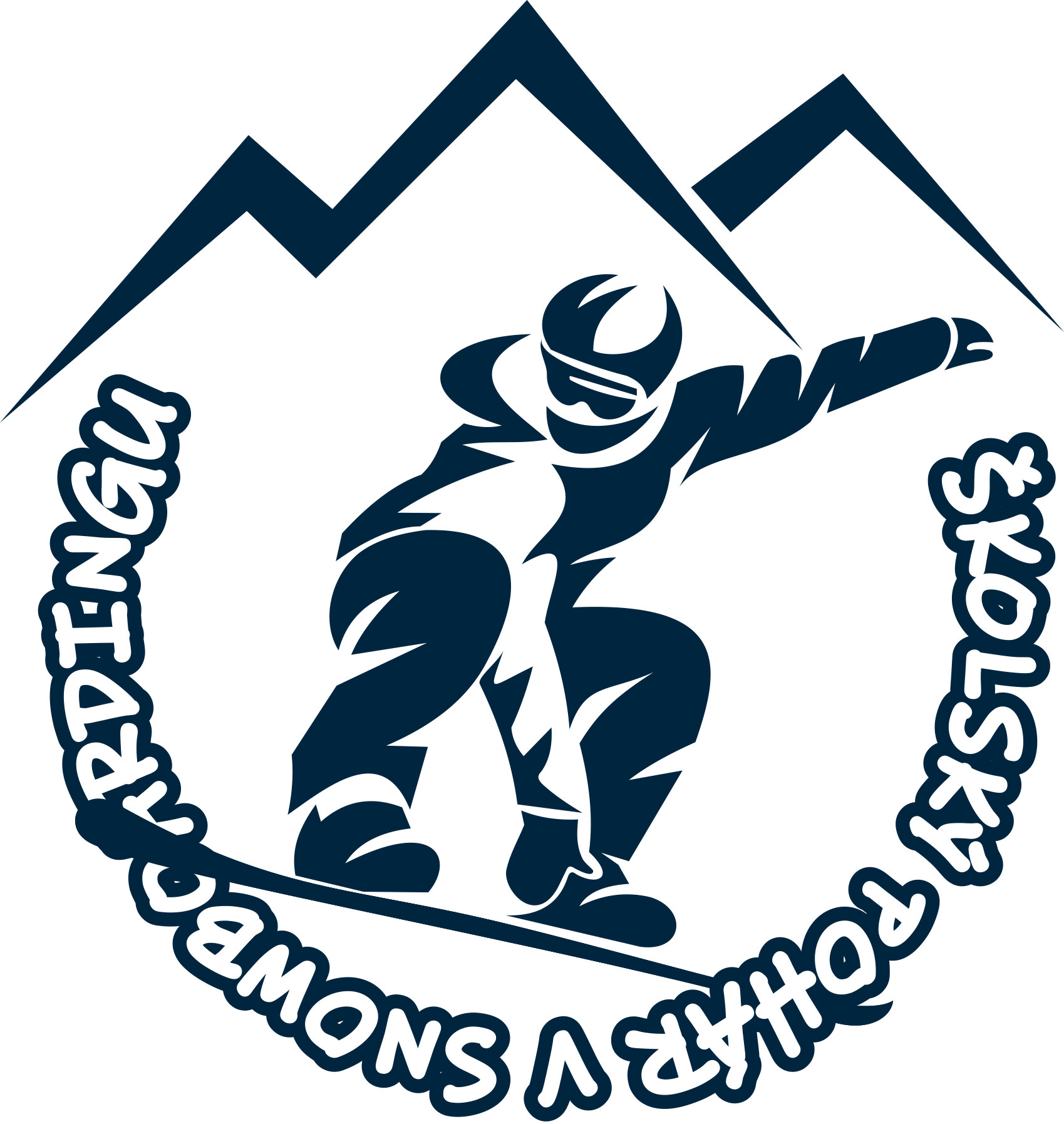 P R O P O Z Í C IEŠkolskej snowboardovej ligy v Slovenskej republike„Školský pohár v snowbordingu“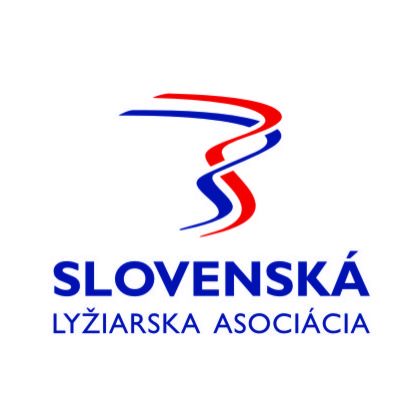 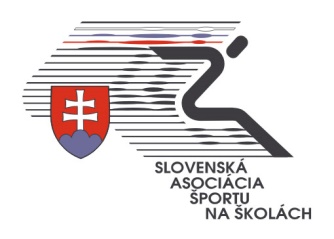 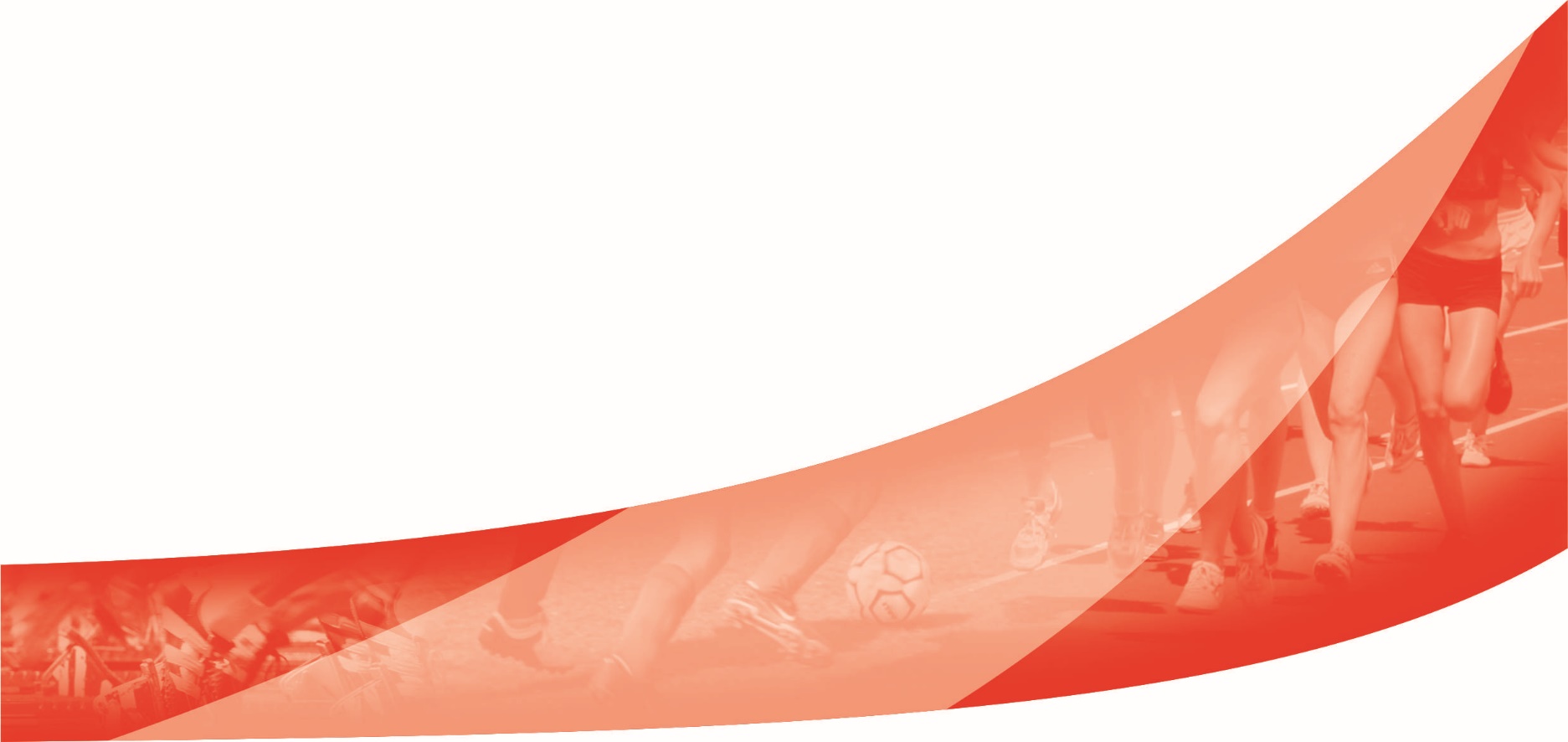 Vyhlasovateľ: Slovenská lyžiarska asociácia  a Slovenská asociácia športu na školáchOrganizátori: Slovenská lyžiarska asociácia úsek snowboardingu v spolupráci so Slovenskou asociáciou športu na školáchTermíny konania: 9. január 2020 – I. kolo.........................prihlášky do 20.12.20196. február 2020 - II. kolo.......................prihlášky do 1.2.202011. marec 2020 – III. kolo.................... prihlášky do 5.3.2020Miesta konania: ŠTRBSKÉ PLESO, InterskiPrezentácia: V deň preteku v čase od 8.00 do 9.45 hod. – reštaurácia Slalom (pod svahom Interski)Pri každej prezentácii: - Odovzdajú účastníci vyplnené tlačivá v prílohe (na každé kolo osobitne): štartovné stravnéprihlášku a súpisku vytlačenú zo školského portálusúhlas so spracovaním osobných  údajov (súhlas odovzdávajú všetci pretekári a vedúci, stačí na prvom kole)Upozornenie: Bez potvrdenej prihlášky vysielajúcou školou nebudú pretekári pripustení k štartu. - Uhradia štartovné.- Obdržia suveníry, organizačné pokyny, propagačné materiály. Je veľmi dôležité dodržať časový rozpis prezentácie!!! Športové disciplíny: snowboardcross,  slalomProgram: 8.00 – 9.45		- Prezentácia 8:00 – 9.45		- Tréning na trati 10.00 - 12:00		- Pretek v disciplíne slalom11:30 - 12:30		- Obedná prestávka  - obed 13:00 - 14:30		- Pretek v disciplíne snowboardcross		15:00 - 15.30 		- Vyhlásenie výsledkov 16.00			- Záver pretekovZmena programu možná.Informácie:Mgr. Július Hermély / SLAe-mail: julius.hermely@gmail.com  mobil: 0917 271 277Mgr. Andrea Ristová/ SAŠŠE mail: ristova@sass.skM: 09030264 571PODMIENKA ÚČASTI: Súpiska vložená na školský portál, včas vyplnenú prihlášku družstva s uvedením mena a priezviska športovcov, dátum narodenia, meno trénera/ vedúceho družstva podpísanú a potvrdenú riaditeľom školy - predložiť pri prezentácii. Každý športovec uvedený na súpiske danej školy, je povinný predložiť (OP alebo originál preukaz poistenca) pri prezentácii. PRIHLÁŠKU TREBA ZASLAŤ AJ E MAILOM – ristova@sass.skPreukázanie totožnosti: Je možné žiadať overenie súťažiacich.Účastníci: Žiaci a žiačky základných a stredných škôl v SR včas prihlásení. Vekové kategórie 1. kategórie	mladší žiaci/-čky 		(2008 a mladší) 2. kategória 	starší žiaci/-čky 		(2005 až 2007)3. kategória	žiaci /čky  			(2004  a starší)Ubytovanie: Nezabezpečujeme. Stravovanie: Pretekári majú zabezpečené obedy, ak o to požiadajú.Doprava: Dopravu si zabezpečujú školy samostatne na vlastné náklady. Odporúčame  využiť a dodržiavať pokyny k cestovnému vlakom. Od 17.11.2014 je v platnosti pre žiakov ZŠ, SŠ a VŠ doprava vlakom ZDARMA. Je potrebné si vybaviť preukaz. Cestujúci s nárokom na bezplatné cestovanie sa zaregistrujú a dostanú preukaz v pokladniciach s logom KVC (Komplexné vybavenie cestujúcich). Na počkanie ho cestujúcemu vydajú v 85 staniciach, v 65 menších staniciach vyplní cestujúci žiadanku a preukaz na bezplatné cestovanie príde na stanicu, kde oň cestujúci požiadal, do troch pracovných dní. Štartovné: Uhrádza športovec aj doprovod pri prezentácii vo výške:20 €  - štartovné, ktoré zahŕňa – technické zabezpečenie, lístok na vlek, obedalebo10 €  - štartovné, ktoré zahŕňa  - technické zabezpečenie a obed (bez lístka na vleky) Rozhodcovia a pravidlá: Výber rozhodcov zabezpečuje Slovenská lyžiarska asociácia. Súťaží sa podľa platných pravidiel FIS snowboardingu. Poistenie: Účastníci štartujú na vlastné  - individuálne poistenie.Každý účastník musí mať so sebou preukaz totožnosti a kartu poistenca. Za bezpečnosť a zdravotnú spôsobilosť účastníkov zodpovedá vysielajúca škola, za dodržiavanie organizačných pokynov usporiadateľa zodpovedá poverený pedagóg vysielajúcej školy.Protesty: Do 30 minút po zverejnení výsledkov hlavnému rozhodcovi s vkladom 7 €. Zdravotnícke zabezpečenie: Horská služba – dobrovoľný záchranný zbor. Vyhodnotenie: Po skončení každého kola budú vyhodnotení najlepší jednotlivci v príslušnej kategórii. Po poslednom kole ligy, bude vyhodnotená celá ligy (súčtom umiestnení zo všetkých 3 kôl) a víťazi jednotlivých kategórií získajú Školský pohár v snowboarde. UPOZORNENIE: Organizátor si vyhradzuje právo na zmenu v propozíciách. Prípadnú zmenu organizátor oznámi vedúcim družstiev na porade. Organizátor si vyhradzuje právo v prípade nepriaznivých snehových podmienok miesto pretekov zmeniť alebo preteky zrušiť, o čom budú prihlásené školy včas informované. Všetci pretekári, činovníci a diváci sa zúčastňujú pretekov na vlastné nebezpečenstvo. Pri neospravedlnenej neúčasti, organizátor je oprávnený požadovať úhradu vynaložených nákladov!PARTNER PODUJATIA:     P R E Z E N Č N Á   L I S T I N A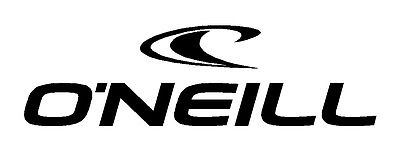 (stravovanie)Akcia: 	Školský pohár v SNOWBOARDEKolo:	I.kolo 				II.kolo				III.koloOznačte!Termín konania: Škola: P R E Z E N Č N Á   L I S T I N A(štartovné) *Akcia: 	Školský pohár v SNOWBOARDEKolo:	I.kolo 				II.kolo				III.koloOznačte!Termín konania: Škola: * športovci  aj vedúci                                       Záväzná P R I H L Á Š K Ana školský pohár v SNOWBOARDE.KOLO: * označ na ktoré kolo sa prihlasujete			10. január 2020								6. február 2020								11. marca 2020Športové disciplíny: * označ na ktoré kolo sa prihlasujete 	snowboardcross								slalomPresný názov školy:..............................................................................................................PSČ, adresa a tel. školy:......................................................................................................Počet športovcov/žiakov:.....................................................................................................Meno a priezvisko vedúceho :..............................................................................................Tel. kontakt:.........................................................................................................................Doprava :  deň a čas príchodu:..............................................................................................................Záväzne si objednávam STRAVU počas podujatia v počte:................................športovci							                 ..................................vedúciŠpeciálna strava účastníka sa uvedie TU:.................................................................................................................................................                                                                                   pečiatka a podpis riaditeľa školySúčasťou prihlášky je súpiska vytlačená zo školského portálu!!!OZNÁMENIE: Na tomto podujatí, sa bude vytvárať fotodokumentácia a bude sa vyhotovovať obrazový a zvukový záznam. Zúčastniť sa ho môžete dobrovoľne. Všetci zúčastnení tomuto oznamu rozumejú a berú na vedomie, že fotografie a videá budú využité na propagačné účely Slovenskej asociácie športu na školách (viď. www.sass.sk /Politika informovanosti dotknutej osoby).  V prípade otázok, prosím kontaktujte Mgr. Andreu Ristovú, tel. č.: 0903 264 571, mailová adresa: ristova@sass.sk.Ďakujeme.   Informovanie dotknutej osoby so spracovaním osobných údajov Meno a priezvisko účastníka (športovec; tréner; usporiadateľ; zástupca školy: riaditeľ, učiteľ; správca štadióna/ihriska, zdravotník, iné)*  ....................................................................Dátum narodenia: ....................................................................................................................Škola (názov a adresa): .............................................................................................................Dole podpísaný zákonný zástupca športovca / iný účastník* týmto vyhlasujem, že som bol informovaný/á v zmysle nariadenie Európskeho parlamentu a Rady EÚ 2016/679 o ochrane fyzických osôb pri spracúvaní osobných údajov a o voľnom pohybe takýchto údajov, ktorým sa zrušuje smernica 95/46/ES, (ďalej len GDPR) a zákona č. 18/2018 Z.z. o ochrane osobných údajov a o zmene a doplnení niektorých zákonov (ďalej len zákon) o spracovávaní osobných údajov (meno hráča, rok narodenia) uvedených za účelom zabezpečenia a dodržiavania pravidiel na Školských športových súťažiach podľa Zákona č. 440/2015 o športe. (viď. „Politika informovanosti dotknutej osoby“). Zároveň beriem na vedomie, že som bol poučený o právach dotknutej osoby, ktoré sú upravené v nariadení GDPR, kapitola III, resp. Zákone, druhá hlava (viď. „Politika informovanosti dotknutej osoby“). Vyhlasovateľ školských súťaží Ministerstvo školstva, vedy, výskumu a športu SR (MŠVVŠ SR), spoluvyhlasovateľ Slovenská asociácia športu na školách (SAŠŠ), organizátor  SAŠŠ. Meno a priezvisko zákonného zástupcu: ...........................................................................................................................     		.....................................................................Podpis:  zákonný zástupca športovca 			Podpis: plnoletej osobySúhlas dotknutej osoby so spracovaním osobných údajov (v zmysle čl. 6 ods.1 písm. a) Nariadenia Európskeho Parlamentu a Rady 2016/679 o ochrane fyzických osôb pri spracúvaní osobných údajov a o voľnom pohybe takýchto údajov a § 78 ods. 6   Zákona č. 18/2018 Z. z. o ochrane osobných údajov)SÚHLASÍM – NESÚHLASÍM* s fotografovaním, s použitím podobizne, obrazových snímok a obrazov i zvukových záznamov športovca*, ktoré budú zaznamenané počas podujatia, vo forme ich nekomerčného i komerčného zverejnenia v tlačových alebo elektronických médiách, webových portáloch turnaja a vo forme ich sprístupnenia verejnosti za účelom podpory, propagácie, historických a štatistických údajov podujatia jeho vyhlasovateľmi a organizátorom. Meno a priezvisko zákonného zástupcu: ..............................................................................................................................................     ...........................................................................Podpis:  zákonný zástupca športovca 			Podpis: plnoletej osobyV .....................................................dňa .....................................................................................* nesprávne prečiarknite Podpísaný zákonný zástupca športovca / iný účastník* týmto vyhlasujem, že som bol informovaný/á v zmysle nariadenie Európskeho parlamentu a Rady EÚ 2016/679 o ochrane fyzických osôb pri spracúvaní osobných údajov a o voľnom pohybe takýchto údajov, ktorým sa zrušuje smernica 95/46/ES, (ďalej len GDPR) a zákona č. 18/2018 Z.z. o ochrane osobných údajov a o zmene a doplnení niektorých zákonov (ďalej len zákon) o spracovávaní osobných (viď. „Politika informovanosti dotknutej osoby“). Zároveň beriem na vedomie, že som bol poučený o právach dotknutej osoby, ktoré sú upravené v nariadení GDPR, kapitola III, resp. Zákone, druhá hlava (viď. „Politika informovanosti dotknutej osoby“). Dotknutá osoba vyjadrila súhlas so spracúvaním svojich osobných údajov preukázateľne a slobodne, svoj súhlas môže kedykoľvek odvolať kontaktovaním spoločnosti Slovenská asociácia športu na školách, Trnavská 37, Bratislava 821 01 , E-mail: sass@sass.skP. č.Meno a priezviskoRok narodeniaPodpis1.2.3.4.5.6.7.8.9.10.11.12.13.14. 15. 16.17.P. č.Meno a priezviskoRok narodeniaPodpis1.2.3.4.5.6.7.8.9.10.11.12.13.14. 15. 16.17.